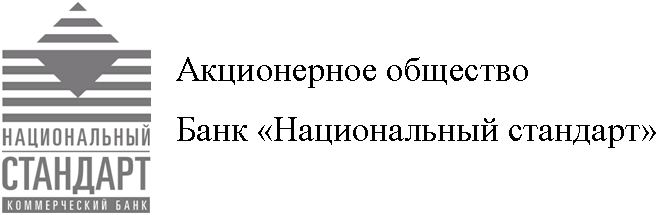 Тарифы по выпуску и обслуживанию международных расчетных банковских картТарифный план «ЗАРПЛАТНЫЙ»*(вводятся в действие с 14.03.2018г.)* Данный Тарифный план применяется при обслуживании банковских карт, выпущенных клиентам – сотрудникам организации, с которой Банком заключен Договор на предоставление услуг в рамках «зарплатных» проектов (далее – Договор «зарплатного» проекта), на основании списка сотрудников, предоставленных  организацией. В случае увольнения сотрудника организации и/или расторжения Договора «зарплатного» проекта, обслуживание банковских карт физических лиц осуществляется в соответствии с Тарифами обслуживания Клиентов  в рамках Пакетов банковских услуг (в соответствии с категорией карты/валютой счета карты), с момента получения от организации информации об увольнении сотрудника или с  даты расторжения Договора «зарплатного» проекта.С 01.04.2018г. обслуживание банковских карт, выпущенных ранее клиентам в рамках Договора «зарплатного» проекта, по Пакетам банковских услуг «Эконом» и «Базовый» осуществляется по Тарифному плану «Зарплатный». Пакет банковских услуг «Эконом» 31.03.2018г. прекращает свое действие, Пакет банковских услуг «Базовый» 31.03.2018г. применяется при обслуживании карт, выпущенных для физических лиц вне Договора «зарплатного проекта».1  Комиссия взимается перед началом каждого года расчетов по действующей карте из средств на банковском счете. Срок действия карты – 3 года.2  В соответствии с условиями заключенного с организацией Договора «зарплатного» проекта  возможно предоставление карт без взимания комиссии. Количество карт без взимания комиссии определяется условиями Договора «зарплатного» проекта. Перечень клиентов-сотрудников для выпуска карт без взимания комиссии определяется организацией.3 Без учета комиссии сторонних банков, взимаемой за выдачу наличных денежных средств по карте.4 Услуга предоставляется, если карта на момент операции заблокирована.5 При исчислении процентов за базу берется действительное число календарных дней в году (365 или 366 дней соответственно). Началом периода начисления процентов является день, следующий за днем фактического привлечения Банком денежных средств, а его окончанием – день исполнения Банком обязательств по Договору. Выплата процентов производится ежемесячно путем зачисления денежных средств на счет карты в последний рабочий день календарного месяца (за фактическое количество календарных дней в месяце) или в день закрытия банковского счета карты. 6 Первый месяц услуга предоставляется без взимания комиссии, далее – ежемесячно. Комиссия НДС не облагается. 7Перечень получателей денежных средств (поставщиков услуг) доводится до сведения клиента посредством банкоматов. Клиент уведомляется о сумме комиссии непосредственно перед проведением платежа через интерфейс (экранную форму) банкомата.8 За исключением случаев погашения ссудной задолженности и начисленных процентов основного заемщика поручителями, действующими в рамках одного кредитного договора. 9Тариф дополнительно включает предоставление специальных услуг: международная медицинская и информационная помощь, специальные программы «Защита покупок», «Продление гарантии» и карта приоритетного пассажира Priority Pass/услуга LoungeKey (предоставление возможности выбора карты Priority Pass или услуги LoungeKey определяется Банком). Набор услуг определяется платежными системами Visa/MasterCard. Данные услуги Держателю карты предоставляются бесплатно, при этом обслуживание в рамках данных услуг производится на условиях, установленных соответствующими провайдерами, включая возможность установки дополнительной платы за пользование услугами или изменения набора услуг, предоставляемых клиенту. В частности, при посещении бизнес-зала аэропорта по карте Priority Pass/услуге LoungeKey провайдером услуги взимается плата с каждого посетителя, прошедшего по карте. Банк взимает указанную плату со счета клиента после получения расчетных данных от провайдера услуги. Банк оставляет за собой право изменять набор дополнительных услуг, предоставляемых в рамках тарифа, а также изменять условия пользования услугами, вплоть до приостановки действия карты Priority Pass /услуги LoungeKey в случае блокировки карты и/или закрытия счета карты и расторжения Договора.№ п/пНаименование операции (услуги)MasterCard Standard, Visa ClassicMasterCard Standard, Visa ClassicMasterCard Gold, Visa GoldMasterCard Gold, Visa GoldMasterCard Platinum, Visa Platinum91.Осуществление расчетов по операциям с основной картой в течение 1 года1, 2  Без комиссии Без комиссии 1500150060002.Осуществление расчетов по операциям с дополнительной картой в течение 1 года 1 6006000/1500(до / свыше 1 карты категории MasterCard Standard, Visa Classic)0/1500(до / свыше 1 карты категории MasterCard Standard, Visa Classic)0/1500(до / свыше 1 карты категории MasterCard Gold, Visa Gold)3.Возобновление расчетов по операциям с основной картой при перевыпуске, не связанным с окончанием срока действия карты6006001500150030004.Возобновление расчетов по операциям с дополнительной картой при перевыпуске, не связанным с окончанием срока действия карты6006001500150015005.Срочное начало/возобновление расчетов по операциям с картой  120012003000300060006.Выдача наличных денежных средств с использованием карты:6.6.1. В банкоматах АО Банк «Национальный стандарт», ПАО «РусЮгБанк» Без комиссииБез комиссииБез комиссииБез комиссииБез комиссии6.6.2. В банкоматах иных банков30,8%0,8%0,8%0,8%0,8%6.6.3. В пунктах выдачи наличных (ПВН) АО Банк  «Национальный стандарт», ПАО КБ «РусЮгБанк» Без комиссииБез комиссииБез комиссииБез комиссииБез комиссии6.6.4. В ПВН иных банков32,5 % (min 100 руб.)2,5 % (min 100 руб.)2,5 % (min 100 руб.)2,5 % (min 100 руб.)2,5 % (min 100 руб.)7.Выдача наличных денежных средств без использования карты в кассах АО Банк  «Национальный стандарт» 4:7.7.1. До 100 руб. включительно в случае закрытия банковского счета картыБез комиссииБез комиссииБез комиссииБез комиссииБез комиссии7.7.- до 300 000 руб. в день 0,5%0,5%0,5%0,5%0,5%7.- от 300 000 руб. до 2 000 000 руб. в день 10%10%10%10%10%7.- свыше 2 000 000 руб. в день 20%20%20%20%20%7.7.3. В иных случаях0,5%0,5%0,5%0,5%0,5%8.Безналичные операции в торгово-сервисных точках с использованием картыБез комиссииБез комиссииБез комиссииБез комиссииБез комиссии9.9.1. Внесение наличных денежных средств без использования карты в кассах АО Банк «Национальный стандарт»Без комиссииБез комиссииБез комиссииБез комиссииБез комиссии9.9.2. Внесение наличных денежных средств с использованием карты в ПВН АО Банк «Национальный стандарт»Без комиссииБез комиссииБез комиссииБез комиссииБез комиссии10.Зачисление безналичных денежных средств на счет банковской картыБез комиссииБез комиссииБез комиссииБез комиссииБез комиссии11.Использование технического овердрафта, образованного при недостатке денежных средств на счете для оплаты операций, совершенных с использованием карты50% годовых50% годовых50% годовых50% годовых50% годовых12.Запрос документов, подтверждающих совершение операции с использованием карты (по заявлению Клиента)300 руб. (за документ)300 руб. (за документ)300 руб. (за документ)300 руб. (за документ)300 руб. (за документ)13.Проведение расследования по необоснованному опротестованию операции с использованием карты (по заявлению Клиента)500 руб.500 руб.500 руб.500 руб.500 руб.14.Начисление процентов на среднемесячный остаток средств на банковском счете5До 30 000 руб. - не начисляются, от 30 000,01 руб. до 180 000 руб. – 1,5%,более 180 000 руб. – 2,5%До 45 000 руб. - не начисляются,  от 45 000,01 руб. до 360 000 руб. – 2%,более 360 000 руб. - 4%До 45 000 руб. - не начисляются,  от 45 000,01 руб. до 360 000 руб. – 2%,более 360 000 руб. - 4%До 45 000 руб. - не начисляются,  от 45 000,01 руб. до 360 000 руб. – 2%,более 360 000 руб. - 4%До 150 000 руб. - не начисляются,  от 150 000,01 руб. до 1 500 000 руб. – 3,5%,более 1 500 000 руб. – 5,5%15.SMS-оповещение659 руб. в месяц59 руб. в месяц59 руб. в месяц59 руб. в месяц59 руб. в месяц16.Предоставление сведений о доступном балансе денежных средств на карте в банкоматах сторонних банков. 20 руб. за каждый запрос20 руб. за каждый запрос20 руб. за каждый запрос20 руб. за каждый запрос20 руб. за каждый запрос17.Платежи и переводы в банкоматах АО Банк «Национальный стандарт» в адрес поставщиков услуг в рамках заключенных Банком договоров По тарифам поставщиков услуг 7По тарифам поставщиков услуг 7По тарифам поставщиков услуг 7По тарифам поставщиков услуг 7По тарифам поставщиков услуг 718.Годовое обслуживание Счета при отсутствии операций с использованием карты в течение одного года (в случае истечения срока действия карты)В размере остатка денежных средств на Счете (максимум 1000 руб.)В размере остатка денежных средств на Счете (максимум 1000 руб.)В размере остатка денежных средств на Счете (максимум 1000 руб.)В размере остатка денежных средств на Счете (максимум 1000 руб.)В размере остатка денежных средств на Счете (максимум 1000 руб.)19.Подключение и обслуживание в системе Интернет-банкБез комиссииБез комиссииБез комиссииБез комиссииБез комиссии20.Безналичные переводы денежных средств с банковского счета карты в системе Интернет-БанкВ соответствии с Тарифами по осуществлению в системе «Интернет-Банк» переводов денежных средств в валюте РФ со счетов, открытых для расчетов с использованием банковских карт АО Банк «Национальный стандарт»  В соответствии с Тарифами по осуществлению в системе «Интернет-Банк» переводов денежных средств в валюте РФ со счетов, открытых для расчетов с использованием банковских карт АО Банк «Национальный стандарт»  В соответствии с Тарифами по осуществлению в системе «Интернет-Банк» переводов денежных средств в валюте РФ со счетов, открытых для расчетов с использованием банковских карт АО Банк «Национальный стандарт»  В соответствии с Тарифами по осуществлению в системе «Интернет-Банк» переводов денежных средств в валюте РФ со счетов, открытых для расчетов с использованием банковских карт АО Банк «Национальный стандарт»  В соответствии с Тарифами по осуществлению в системе «Интернет-Банк» переводов денежных средств в валюте РФ со счетов, открытых для расчетов с использованием банковских карт АО Банк «Национальный стандарт»  21.Внутрибанковские безналичные переводы денежных средств с банковского счета карты на счета других клиентов – физ. лиц 4, 80,3% (min 30 руб., max 500 руб.)0,3% (min 30 руб., max 500 руб.)0,3% (min 30 руб., max 500 руб.)0,3% (min 30 руб., max 500 руб.)0,3% (min 30 руб., max 500 руб.)22.Выдача справки по банковскому счету карты100 руб. (за документ)100 руб. (за документ)100 руб. (за документ)100 руб. (за документ)100 руб. (за документ)23.Постановка карты в стоп-лист. Комиссия взимается из средств на банковском счете карты (по заявлению Клиента). Тарифы платежных системТарифы платежных системТарифы платежных системТарифы платежных системТарифы платежных систем24.Блокировка/разблокировка картыБез комиссииБез комиссииБез комиссииБез комиссииБез комиссии25.Смена ПИН-кода в банкоматах АО Банк «Национальный стандарт»Без комиссииБез комиссииБез комиссииБез комиссииБез комиссии26.Конвертация денежных средств из валюты операции в валюту счета при совершении операции с использованием карты в ПВН, банкоматах АО Банк «Национальный стандарт»По курсу Банка на дату отражения суммы операции по счету картыПо курсу Банка на дату отражения суммы операции по счету картыПо курсу Банка на дату отражения суммы операции по счету картыПо курсу Банка на дату отражения суммы операции по счету картыПо курсу Банка на дату отражения суммы операции по счету карты27.Конвертация денежных средств при совершении операции с использованием карты в сети обслуживания сторонних банков:27.Конвертация денежных средств из валюты операции в валюту расчетов с платежной системой Visa/MasterCard По курсу платежной системыПо курсу платежной системыПо курсу платежной системыПо курсу платежной системыПо курсу платежной системы27.Конвертация денежных средств из валюты расчетов с платежной системой Visa/MasterCard в валюту счета картыПо курсу Банка на дату отражения суммы операции по счету картыПо курсу Банка на дату отражения суммы операции по счету картыПо курсу Банка на дату отражения суммы операции по счету картыПо курсу Банка на дату отражения суммы операции по счету картыПо курсу Банка на дату отражения суммы операции по счету карты28.Лимиты по операциям с банковскими картами для физических лиц в  Рублях РФЛимиты по операциям с банковскими картами для физических лиц в  Рублях РФЛимиты по операциям с банковскими картами для физических лиц в  Рублях РФЛимиты по операциям с банковскими картами для физических лиц в  Рублях РФЛимиты по операциям с банковскими картами для физических лиц в  Рублях РФЛимиты по операциям с банковскими картами для физических лиц в  Рублях РФОграничение на выдачу наличных АТМ (в день)Ограничение на выдачу наличных АТМ (в день) 180 000 300 000 300 000 600 000 600 000 Ограничение на выдачу наличных АТМ (в месяц)Ограничение на выдачу наличных АТМ (в месяц)600 000 1 200 000 1 200 000 3 000 000 3 000 000 Ограничение на выдачу наличных ПВН (в день)Ограничение на выдачу наличных ПВН (в день)180 000 300 000 300 000 600 000 600 000 Ограничение на выдачу наличных ПВН (в месяц)Ограничение на выдачу наличных ПВН (в месяц)600 000 1 200 000 1 200 000 3 000 000 3 000 000 Ограничение на выдачу наличных (АТМ+ ПВН) (в день)Ограничение на выдачу наличных (АТМ+ ПВН) (в день)180 000 300 000 300 000 600 000 600 000 Ограничение на выдачу наличных (АТМ+ ПВН) (в месяц)Ограничение на выдачу наличных (АТМ+ ПВН) (в месяц)600 000 1 200 000 1 200 000 3 000 000 3 000 000 Ограничение на оплату товаров и услуг (в день)Ограничение на оплату товаров и услуг (в день)300 000 600 000 600 000  1 200 000  1 200 000 Ограничение на оплату товаров и услуг (в месяц)Ограничение на оплату товаров и услуг (в месяц)600 000 1 200 000 1 200 000 6 000 000 6 000 000 Ограничение на оплату товаров и услуг через Интернет (в день)Ограничение на оплату товаров и услуг через Интернет (в день)120 000 200 000200 000300 000300 000Ограничение на оплату товаров и услуг через Интернет (в месяц)Ограничение на оплату товаров и услуг через Интернет (в месяц)300 000 400 000400 000600 000600 000Ограничение на перевод денежных средств с карты на карту (P2P дебет) (в день)Ограничение на перевод денежных средств с карты на карту (P2P дебет) (в день)120 000150 000150 000200 000200 000Ограничение на перевод денежных средств с карты на карту (P2P дебет) (в месяц)Ограничение на перевод денежных средств с карты на карту (P2P дебет) (в месяц)300 000350 000350 000500 000500 000Ограничение на общую сумму операций (агрегированный лимит) в деньОграничение на общую сумму операций (агрегированный лимит) в день300 000 600 000 600 000  1 200 000  1 200 000 Ограничение на общую сумму операций (агрегированный лимит) в месяцОграничение на общую сумму операций (агрегированный лимит) в месяц1 200 000 1 200 000 1 200 000 6 000 000 6 000 000 Ограничение по количеству операций (в день)Ограничение по количеству операций (в день)3040406060Ограничение по количеству операций (в месяц)Ограничение по количеству операций (в месяц)100150150230230